Objectives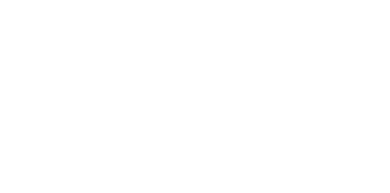 Outline TxDOT’s role within the Texas port ecosystem and the vision for future innovation. Identify emerging federal freight priorities and opportunities to harness data for improved freight operations.Consider the roles and opportunities emerging technology play amongst agencies across the supply chain.8:30 AM | Tech Check9:00 AM | Welcome & Introductions – Darran Anderson, TxDOT and Kent Britton, CEO – Port of Corpus Christi9:05 AM | Texas Technology Task Force Updates and Meeting Objectives – Andrea Gold, UT AustinTxDOT kicks off the meeting with an update to ongoing innovation within Texas mobility and frames goals for the first off-site Texas Technology Task Force meeting. UT Austin provides an overview of the Texas Technology Task Force priority topics and upcoming efforts.9:15 AM | TxDOT and a Vision for Texas’ SeaportsPresenter: Geir-Eilif Kalhagen, Director – TxDOT Maritime DivisionIn this presentation, Geir-Eilif Kalhagen, of TxDOT, will highlight the scope and goals of TxDOT’s maritime port economy.9:30 AM | Meet the Texas Seaports: Anchors of the Supply Chain SystemModerator: Geir-Eilif Kalhagen, Director – TxDOT Maritime DivisionIndustry leaders across Texas’ seaports provide updates and outline unique challenges facing each agency, noting the marked growth and importance of the Texas supply chain.Rohit Saxena, Director of Port Planning and Development – Port HoustonPhyllis Saathoff, Executive Director and CEO – Port FreeportJason JonMichael, Senior Researcher – USDOT Research and TechnologyOmar Garcia, Chief External Affairs Officer – Port of Corpus Christi10:15 AM | Data as a Driver of Port Innovation (Virtual)Presenters:Allison Dane Camden – Deputy Assistant Secretary for Multimodal Freight Infrastructure, USDOTChandra Bondzie – Industry Engagement Lead for FLOW, USDOTOperating the supply chain requires ongoing coordination across industries and across travel modes, it is a dynamic system that requires fluidity and resiliency. Data analysis and knowledge transfer play a major role in streamlining operations and easing challenges brought by system disruptions and strains. This presentation will consider federal freight priorities and opportunities to harness data to deploy an end-to-end dashboard for use by ports and the freight industry.10:30 AM | Alternative Energy and the Future of PortsModerator: Steve Dellenback, VP of Research and Development – SwRIAlternative energy sources are increasingly integrated into facets of the mobility system, as small as personal electric vehicles, to hydrogen powered heavy machinery. Texas is well positioned to harness these alternative energy sources to develop a resilient and dynamic port and supply chain economy. This panel will discuss the opportunities of supporting alternative energy sources, and the major infrastructural needs to create the foundation of this model.Emily Spath, Lead Project Manager – CALSTARTLaura Goldberg, SVP, Strat. Initiatives, Comm. & Community Engagement – Center for Houston’s FutureIga Hallberg, VP of Business Development & Partnerships – Gage ZeroJeff Pollack, Chief Strategy and Sustainability Officer – Port of Corpus Christi11:15 AM | Data and Digitization Driving SolutionsModerator: Terry Bills, Transportation Industry Director – ESRIThis presentation will highlight the use of data and infrastructure digitization to support innovative solutions in the face of structural limitations.11:30 AM | Multimodality and Data Exchange, a Vision for the Future of PortsModerator: Russell Laughlin, EVP of Strategic Development & Innovation – AllianceTexasThe supply chain is a highly dynamic ecosystem that requires cooperation and interoperability across industries and public agencies. These agencies require highly adaptive planning and forecasting models, particularly in the wake of growing consumer demand. This roundtable discussion will investigate the roles and challenges hubs within the supply chain face, and the opportunities technology and knowledge exchange offer to develop a seamless and resilient supply chain.Rodger Horton, Owner – Shea Transportation ConsultingKara Hill, Director of Strategic Projects – TechPortSAAndrew Price, Director of Commercial Programs & Network – WaabiNatalie Littlefield, Senior VP of Strategy and Business Development – Borderplex Alliance12:15 PM | Rapid Reflections from Task Force Members – Andrea Gold, UT-Austin and Task Force Members12:20 PM | Closing Remarks & Adjourn – Darran Anderson, TxDOT and Kristie Chin, UT Austin12:30 PM | Adjourn to Lunch and Tour